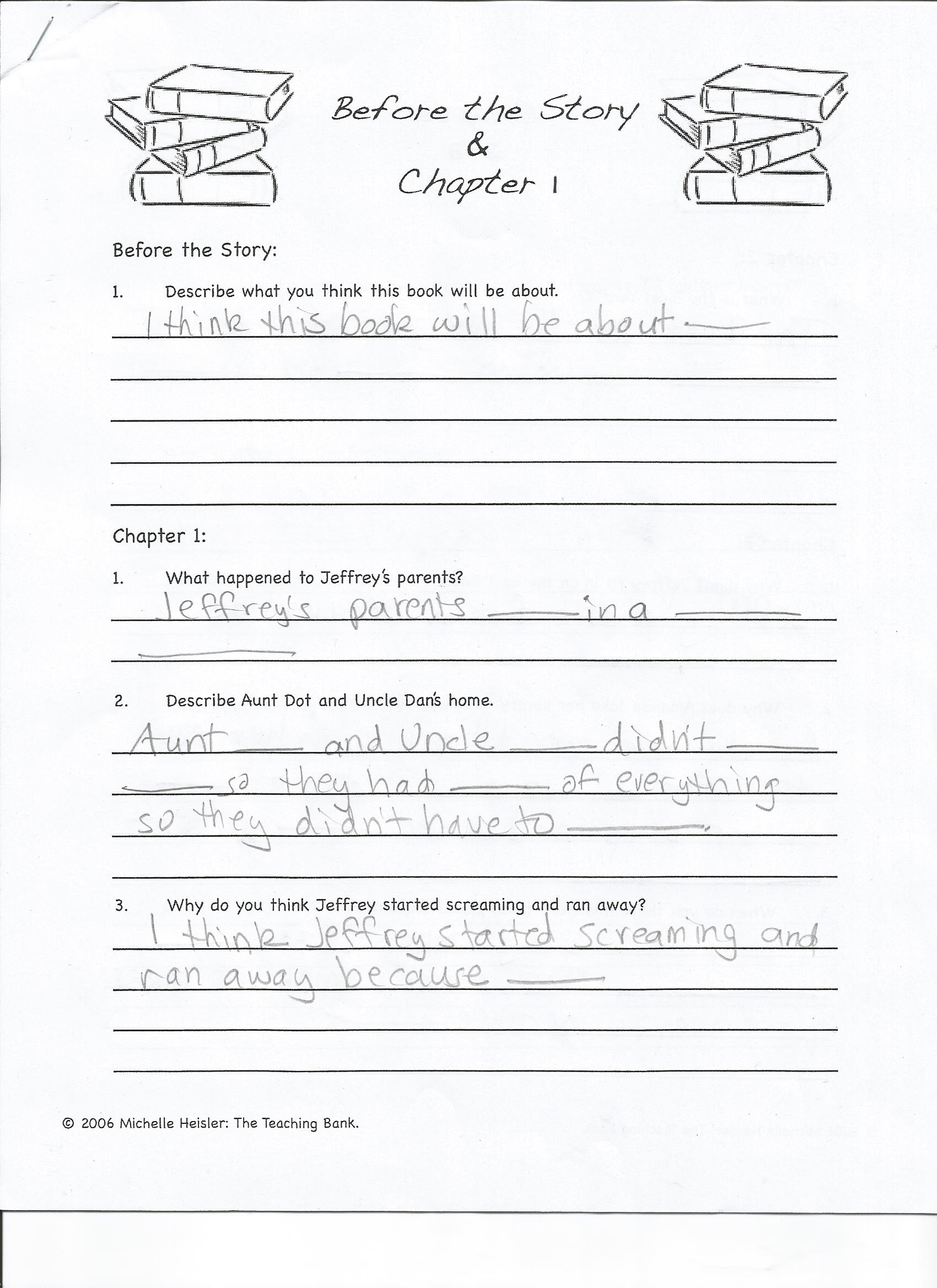 Chapter 19 1. Explain Cobble’s Knot?	A Cobble’s Knot is an   							.  If you can					It, you win 									2.  What is Amanda’s plan?	Amanda planned to have Maniac											So that he will be						and liked by	Chapter 201. How did Maniac attack the Cobble’s Knot?	Maniac attacked the knot									